My Home, My Sale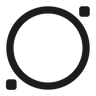 Advertising Package DetailsThank you for considering advertising with My Home, My Sale, a newsletter, blog and website. We are excited to partner with your business to promote your products and services to our engaged audience of homeowners. Please find below the details of our advertising package:Duration: 1 MonthPackage Benefits:1. Newsletter Feature:   - Four dedicated mentions in our newsletter throughout the sponsorship month.   - Each mention will include a brief description of your business and a link to your website or preferred landing page.   - Your logo will be prominently displayed alongside the mentions for increased brand visibility.2. Website Feature:   - Permanently featured on our sponsor post on the website.   - Your business description, contact information, and logo will be displayed on the sponsor post.   - The sponsor post will be accessible to all website visitors, providing ongoing exposure to a targeted audience.3. Social Media Posts Five Ads on My Home, My Sale Instagram, X, Tiktok, YouTube and Facebook.Package Price: $399 per monthPayment Terms:1. Payment is due in full upon acceptance of this sponsorship package.2. We accept payment via [Payment Methods Accepted].3. An invoice will be sent to you separately for your convenience.Terms and Conditions:1. The sponsorship package will commence upon receipt of payment.2. All mentions and features will be scheduled and implemented in a timely manner during the sponsorship month.3. We reserve the right to decline or remove any content that does not align with our values or audience's interests.4. Refunds or pro-rated fees will not be provided once the sponsorship package has commenced.We believe that this sponsorship opportunity will provide significant exposure and value to your business. To proceed with the sponsorship, please confirm your acceptance by making the payment of $399 using one of the following payment methods:https://www.myhomemysale.com/advertise PayPal Link >>>CashApp >>>Venmo >>>Upon confirmation of payment, we will coordinate with you to schedule the mentions in our newsletter and ensure the proper display of your business on our sponsor post.We appreciate your partnership and look forward to promoting your business to our dedicated audience of homeowners. Should you have any questions or require further information, please do not hesitate to contact us at myhomemysalechat@gmail.com Thank you for choosing Homeowners Corner on My Home, My Sale] as your sponsorship platform. We are excited to work together and support homeowners in their journey.Sincerely,James JonesOnline Salesmyhomemysalechat@gmail.com